WNIOSEK O  PRZYJĘCIE DZIECKA SPOZA OBWODU DO KLASY 1SZKOŁY PODSTAWOWEJ IM. PAWŁA STALMACHA W BAŻANOWICACH /wniosek należy wypełnić drukowanymi literami/Dane dziecka:Dane rodziców/opiekunów prawnych dziecka:Informacje uzupełniające:Oświadczenia obowiązujące na czas nauki w Szkole Podstawowej im. Pawła Stalmacha 
w Bażanowicach:Obowiązek informacyjny zgodnie z art. 13 RODOREKRUTACJA UCZNIÓWAdministratorem Państwa oraz dziecka danych osobowych jest Szkoła Podstawowa im. Pawła Stalmacha 
w Bażanowicach, ul. Szkolna 1, 43-440 Goleszów. Tel. +48 33 852-83-49, e-mail: spbazanowice@oswiata.goleszow.info.pl.Kontakt z Inspektorem Ochrony Danych możliwy jest pod nr telefonu: 517 907 967, e-mail: iod@cuw.goleszow.pl.Państwa oraz dziecka dane osobowe będą przetwarzane wyłącznie: W celu przeprowadzenia procesu rekrutacji w zakresie wskazanym w przepisach prawa oświatowego 
z dnia 14 grudnia 2016 r. (Dz. U. z 2018 r., poz. 996 ze zm.).Na podstawie art. 6 ust. 1 lit. c) RODO, tj. przetwarzanie jest niezbędne do wypełnienia obowiązku prawnego ciążącego na administratorze.W celu przetwarzania danych osobowych szczególnej kategorii (np. orzeczenia o niepełnosprawności), zgodnie z art. 9 ust. 2 lit. g) RODO.W celu dochodzenia roszczeń i obrony przed roszczeniami na podstawie art. 6 ust. 1 lit. e) RODO, 
tj. przetwarzanie jest niezbędne do wykonania zadania realizowanego w interesie publicznym lub 
w ramach sprawowania władzy publicznej powierzonej administratorowi.Odbiorcami (czyli firmy / instytucje, które mogą mieć dostęp do danych lub mogą im zostać one udostępnione) Państwa danych mogą być:Podmioty z którymi administrator zawarł umowy powierzenia danych.Państwa oraz dziecka dane osobowe będą przechowywane / przetwarzane w związku z rekrutacją nie dłużej niż do końca okresu, w którym uczeń korzysta z wychowania w Szkole Podstawowej im. Pawła Stalmacha w Bażanowicach.                   
W przypadku kandydatów nieprzyjętych dane zgromadzone w celach postępowania rekrutacyjnego są przechowywane przez okres roku, chyba, że na rozstrzygnięcie Dyrektora Szkoły lub placówki została wniesiona skarga do Sądu Administracyjnego i postępowanie nie zostało zakończone prawomocnym wyrokiem.Podanie przez Państwa danych osobowych w zakresie wynikającym z prawa oświatowego jest niezbędne, aby uczestniczyć w procesie rekrutacji.Posiada Pani/Pan prawo do: dostępu do treści swoich danych osobowych, prawo do ich sprostowania, usunięcia lub ograniczenia przetwarzania, jak również prawo do przenoszenia danych oraz prawo wniesienia skargi do organu nadzorczego, tj. Prezesa Urzędu Ochrony Danych, gdy uznają, iż przetwarzanie danych osobowych dotyczących Pani/Pana, narusza przepisy ogólnego rozporządzenia o ochronie danych osobowych z dnia 27 kwietnia 2016 r.WYPEŁNIA KOMISJA REKRUTACYJNADecyzją komisji rekrutacyjnej .......................................................................... uzyskał(a) ............... punktów.                                                                     (imię i nazwisko dziecka)Został(a) / nie został(a) przyjęta do klasy ................... Szkoły Podstawowej im. Pawła Stalmacha 
w Bażanowicach.Bażanowice, dnia ....................                                                                 ............................................................                                                                                                                                                        (Podpis przewodniczącego komisji rekrutacyjnej)Imię dzieckaDrugie imię dzieckaNazwiskoData urodzeniaMiejsce urodzeniaPESEL dzieckaAdres zamieszkaniaImię i nazwisko matki/opiekunki prawnejAdres miejsca zamieszkaniaAdres poczty elektronicznejNumer telefonuImię i nazwisko ojca/opiekuna prawnegoAdres miejsca zamieszkaniaAdres poczty elektronicznejNumer telefonuOrzeczenie o niepełnosprawności, kształceniu specjalnym                                            TAK                                                   NIE                         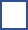                 (nr ..................................................., z dnia........................................... dołączyć kopię)Opinia poradni psychologiczno-pedagogicznejstwierdzająca specyficzne trudności w uczeniu              TAK (dołączyć kopię)           NIE się (dysleksję, dysgrafię, dysortografię, itp.).Czy deklarują Państwo chęć korzystania z opieki świetlicowej?                                                TAK                         NIEOdległość od miejsca zamieszkania do szkoły wynosi (dotyczy dzieci z obwodu mieszkających min. 3 km od szkoły): ..............................................................................................................................................................Przedszkole, do którego uczęszcza dziecko:..........................................................................................................................................................................Zgodnie z § 1 ust. 1 i 2 Rozporządzenia Ministra Edukacji Narodowej z dnia 14 kwietnia 1992 r. w sprawie warunków i sposobu organizowania nauki religii w publicznych przedszkolach i szkołach (Dz. U. nr 36, poz. 155 ze zm.), wyrażam życzenie, aby moje dziecko: Uczestniczyło w lekcjach religii wyznania* ................................................................................Uczestniczyło w zajęciach etyki*.Nie uczęszczało na żadne z powyższych**właściwe podkreślić                                                                                                                   .......................................................                                                                                                                       (podpis rodzica/opiekuna prawnego)                                                                              Oświadczam, że wszystkie dane zawarte w zgłoszeniu są prawdziwe oraz że niezwłocznie powiadomię Dyrektora szkoły o zmianie danych zawartych w zgłoszeniu........................................................                                                                                                                                                                (podpis rodzica/opiekuna prawnego)                                                                              